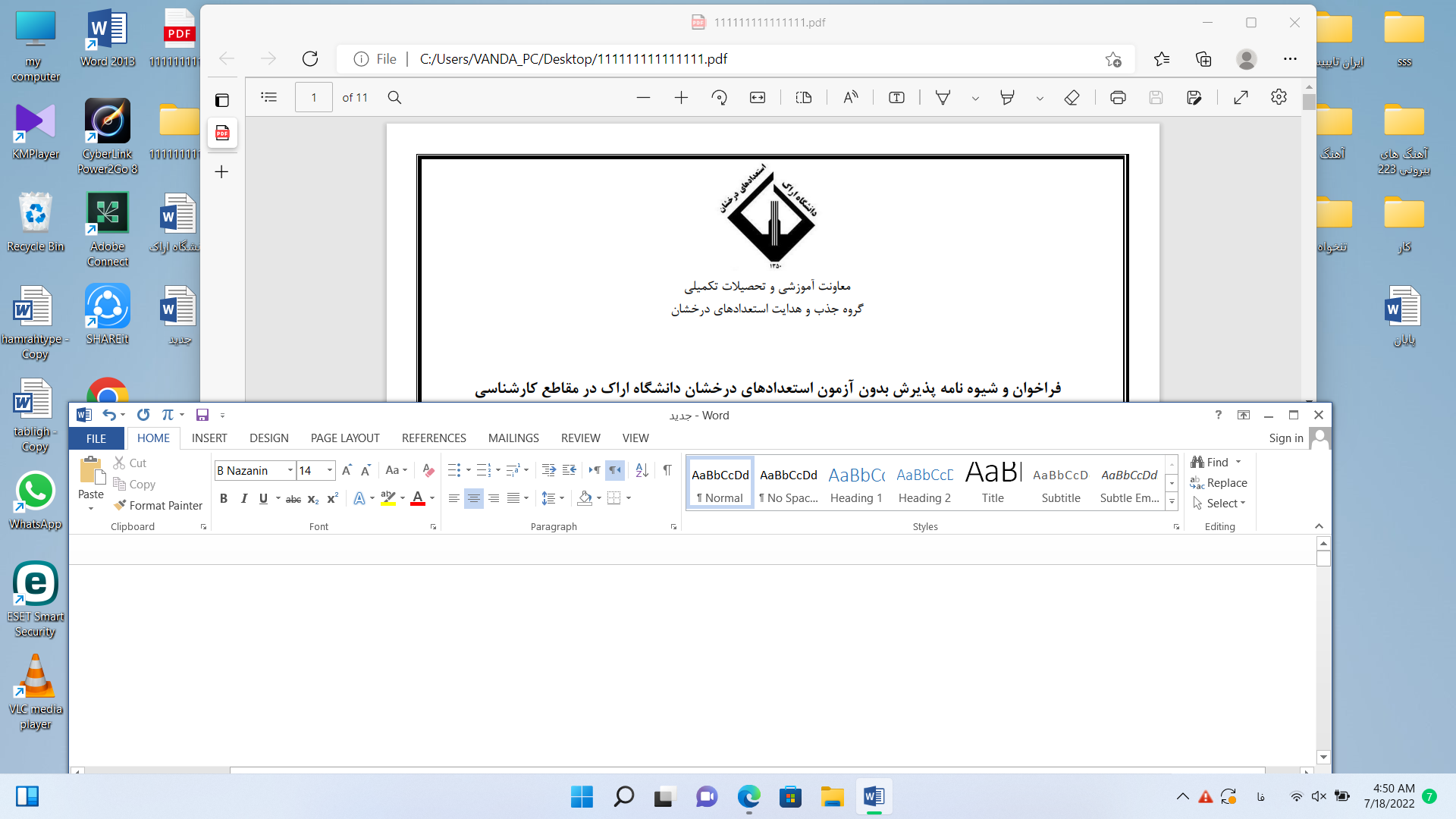 دانشگاه اراکمعاونت آموزشی و تحصیلات تکمیلیمدیریت گروه جذب و هدایت استعدادهای درخشانفرم شمارۀ ۴:اعلام انصراف از پذیرش بدون آزمون استعدادهای درخشان در مقطع کارشناسی ارشد / دکتری دانشگاه اراکبه: مدیریت محترم گروه جذب و هدایت استعدادهای درخشان دانشگاه اراکبا سلام و احترام،این‌جانب ................................. فرزند ............................... با شمارۀ ملی ................................ دانشجوی / دانش‌آموختۀ مقطع کارشناسی / کارشناسی ارشد رشتۀ ................................................... در دانشگاه ............................... بدین وسیله انصراف قطعی خود را از پذیرش بدون آزمون استعدادهای درخشان در مقطع کارشناسی ارشد / دکتری دانشگاه اراک در رشتۀ ........................................ برای سال تحصیلی ........................ اعلام می‌کند.با سپاس،تاریخ و امضا و اثر انگشت